 Notice to Proposers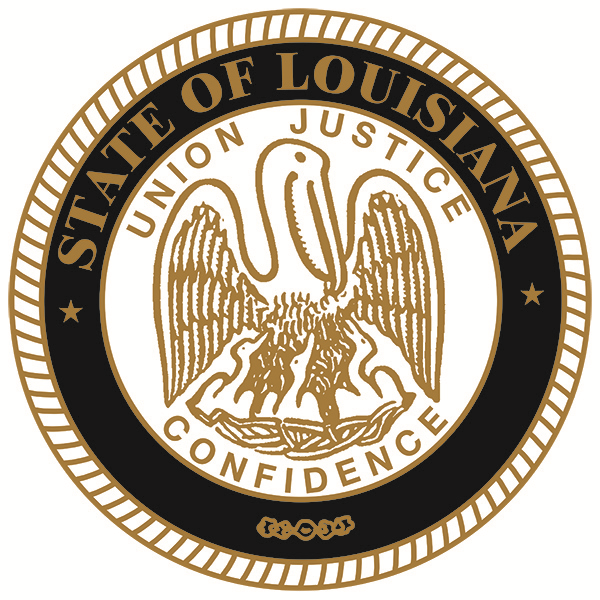 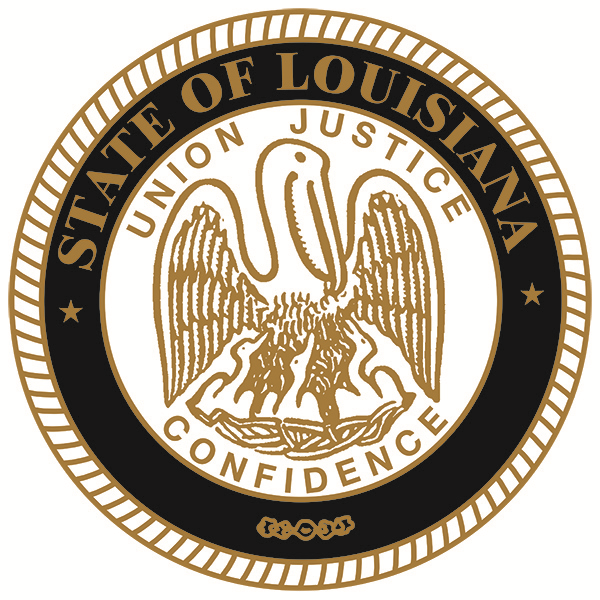 The Office of State Procurement (OSP) has published Solicitation Number Doc728430007- Request for Proposal (RFP) for CMS Reporting and Staff Augmentation for LDH - BHSF.  The RFP may be accessed in Louisiana eProcurement Solutions by Ariba (LESA) by navigating to https://discovery.ariba.com/rfx/17968920 and clicking Respond to Posting.LESA uses the cloud-based SAP Ariba eProcurement system.  In order to view this RFP, Suppliers must login with their Ariba Network Username and Password.  Suppliers can self-register for free at http://louisiana.sourcing3.ariba.com/ad/selfRegistration.By:	Samuel Miller	Office of State Procurement	Email:  Samuel.miller@la.gov 